Evaluarea intervențiilor POCU în domeniul incluziunii sociale(TE7).ANEXA 3. Teoria schimbăriiTeoria schimbării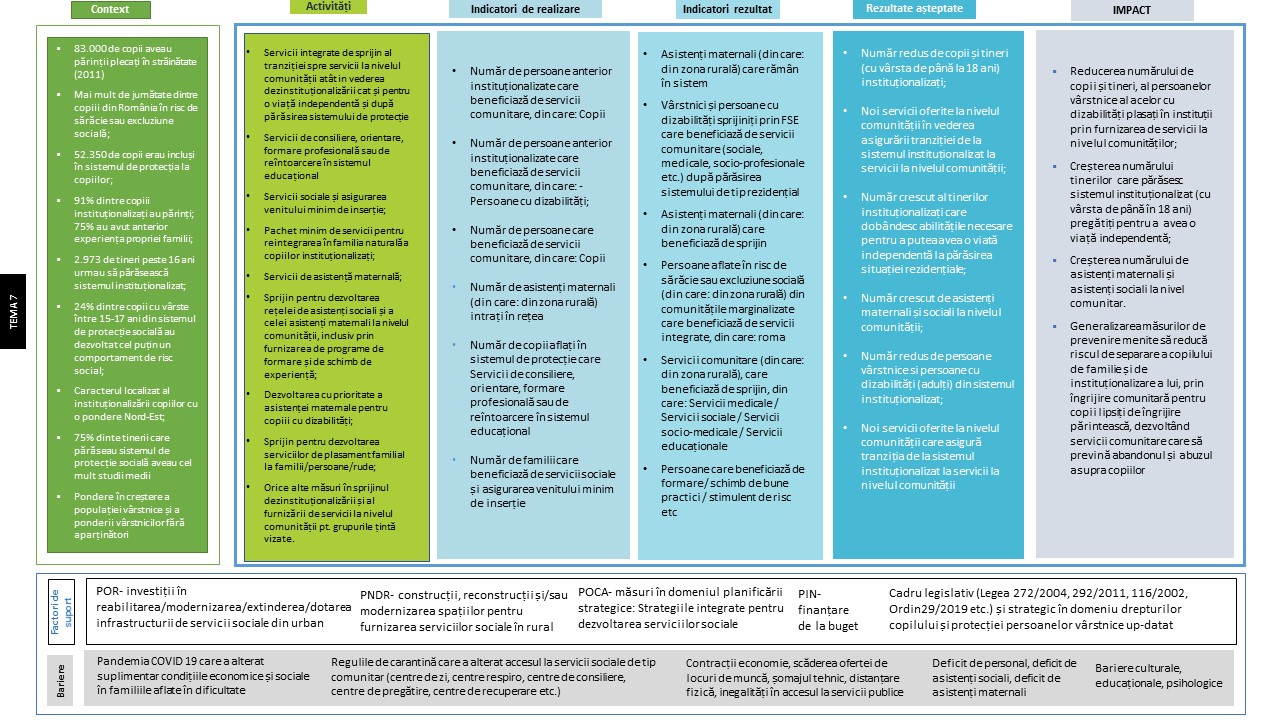 